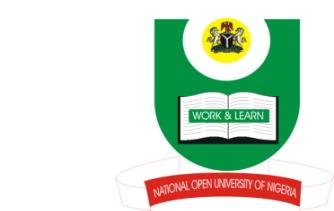 NATIONAL OPEN UNIVERSITY OF NIGERIAEXAMINATION, 2017_2 POPCOURSE CODE:	EDU 726 (2 Units)COURSE TITLE:	MEASUREMENT AND EVALUATIONTIME:			2 HOURSINSTRUCTION:	ANSWER QUESTION ONE (1) AND ANY OTHER TWO (2) 			QUESTIONS 1ai.	Distinguish between test, testing, measurement, assessment and evaluation.   ii.	Give at least one example of each of the above concepts.	  bi.	Explain the meaning of test administration.   ii 	What are the steps you must take as a teacher to ensure quality in test administration?  ci. 	What is a major risk of administering too many tests on students?   ii.	Suggest a remedy for this risk.   	 (Q1 = 30 Marks)2a.	Explain the concept of reliability of a test b.	Enumerate the four (4) chief methods of estimating reliability and the type of reliability measure associated with each of them.  c.	What are the factors that influence reliability measures?(20 Marks)3a.	Explain the meaning of objective test  bi.	What are the two (2) major advantages of objective test items over essay test items?    ii.	What are the major features of objective test that distinguishes it from essay test?    (20 Marks)4a.	What are the three (3) main concerns of validity?  b.	Outline the four (4) levels of Measurement and their possible arithmetic operations.   c.	what are the main advantages of Stanine Scores over Grade Norms?									(20 marks)	